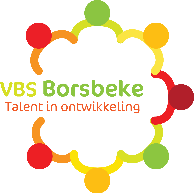 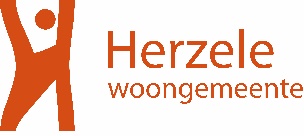 Geachte ouderDe nationale veiligheidsraad heeft op 24 maart beslist dat ook tijdens de Paasvakantie (nood)opvang door de scholen moet worden georganiseerd, dit geregisseerd door het lokaal bestuur.Concreet betekent dit dat leerlingen, waarvan ouders in essentiële beroepen werkzaam zijn, kinderen met een medische of sociale kwetsbaarheid en kinderen met een moeilijke thuissituatie, terecht kunnen in onze Herzeelse scholen tijdens de paasvakantie.Voor de scholen in Borsbeke, Steenhuize, Sint-Lievens-Esse en Hillegem vindt de opvang integraal plaats in de scholen zelf en betekent dit:Op weekdagen (uitgezonderd op woensdag): 06u30 – 08u30: opvang door een medewerker BKO08u30 – 15u30: opvang door een leerkracht 15u30 – 18u30: opvang door een medewerker BKOOp woensdag 8 en 15 april:06u30 – 08u30: opvang door een medewerker BKO08u30 – 11u30: opvang door een leerkracht 11u30 – 18u30: opvang door een animator Speelplein PinokioOp Paasmaandag 13 april vindt de opvang van 06u30 tot 18u30 plaats op de school zelf, georganiseerd door Speelplein Pinokio. Hiervoor is inschrijven noodzakelijk en kan via jeugd@herzele.be of 053 73 74 40.Voor VBSH, De Trampoline en GBS De Kersentuin betekent dit:Op weekdagen (uitgezonderd op woensdag):06u30 – 08u30: opvang door een medewerker BKO gecentraliseerd in BKO Herzele08u30 – 15u30: opvang door een leerkracht op de school15u30 – 18u30: opvang door een medewerker BKO gecentraliseerd in BKO HerzeleOp woensdag 8 en 15 april:06u30 – 08u30: opvang door een medewerker BKO gecentraliseerd in BKO Herzele08u30 – 11u30: opvang door een leerkracht op de school11u30 – 18u30: opvang door een animator Speelplein Pinokio in BKO HerzeleOp Paasmaandag 13 april vindt de opvang van 06u30 tot 18u30 plaats gecentraliseerd in BKO Herzele, georganiseerd door Speelplein Pinokio. Hiervoor is inschrijven noodzakelijk en kan via jeugd@herzele.be of 053 73 74 40.Om organisatorische redenen vragen wij om zoveel als mogelijk op voorhand in te schrijven voor de BKO via Ticketgang. Had je eerder al ingeschreven voor deze Paasvakantie? Opgelet: alle reservaties werden door ons geannuleerd. Heb je opvang nodig, dan vragen wij opnieuw een reservatie aan te maken in Ticketgang. Voor de registratie worden geen extra kosten aangerekend. Hopend op uw begripHoogachtendDe Herzeelse scholen		Hilde Van Impe		      Benjamin Rogiers				Schepen van Sociale Zaken	      Schepen van Onderwijs